07-387 Д-141 автогудронатор - распределитель битума емк. 3 м3 на шасси ЗиС-5В 4х2, экипаж 2, рабочие: ширина 1-7 м, 5-13 км/час, полный вес 7.6 тн, без нагрузки 4.65 тн, ЗиС-5М 76 лс, трансп.  60 км/час, заводы Дормаш г. Курган, им. Сталина г. Кременчуг 1945-50 г.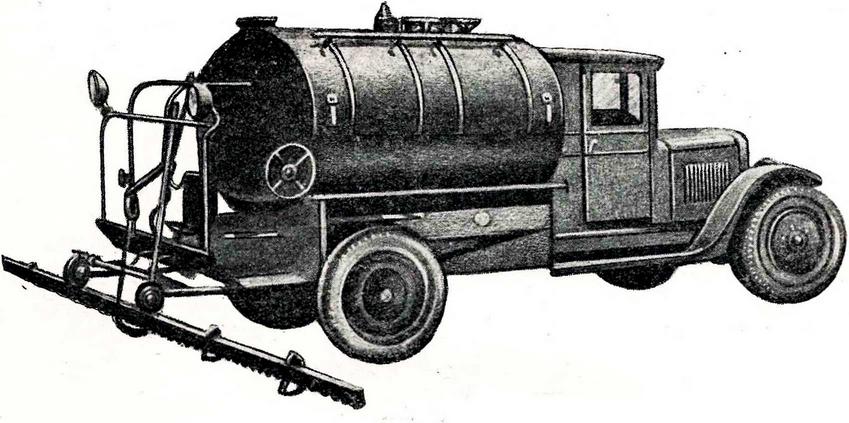  Конструктор  С. 3.  Бречко.Из Инструкции по эксплуатации автогудронатора Д-141. М. 1948.Автогудронаторы Д-141, выпускаемые Кременчугским заводом им. Сталина и Курганским заводом «Дормашина», предназначены для распределения битуминозных материалов в горячем или холодном состоянии при постройке «чёрных» гравийных и щебёночных дорог поспособу пропитки, полупропитки или поверхностной обработки, а также для промасливания и стабилизации грунта при постройке улучшенных грунтовых дорог, строительстве аэродромов и т. д. Автогудронатор выполняет следующие операции:1) розлив вяжущих материалов на ширину от 1 до 7 м;2) розлив ручным распределителем;3) перекачку жидкостей из ёмкости в ёмкость, минуя бак гудронатора.ТЕХНИЧЕСКАЯ ХАРАКТЕРИСТИКА АВТОГУДРОНАТОРА1. Марка Д-1412. Тип—механический, с приводом насоса от двигателя автомашины3. Тип шасси—ЗиС-5 с усиленными рессорами4. Общий вес: без нагрузки кг 4400, с нагрузкой до полной ёмкости кг 7400;5. Вес, приходящийся на переднюю ось: без нагрузки кг 1470, с нагрузкой до полной ёмкости 1800;6. Вес, приходящийся на заднюю ось: без нагрузки кг 3030, с нагрузкой до полной ёмкости 56007. Габаритные размеры: длина 6066 мм, ширина максимальная 6960, ширина в транспортном положении 2250, высота 2400;:		8. Колея задних колес 1650 мм, передних 153510. База 3810 мм11. Двигатель марка	ЗиС-5, число цилиндров  6, мощность (максимальная) 73 л. с.;      Число об/мин коленчатого вала (при максимальной мощности) 	230012. Цистерна автогудронатора: емкость цистерны 3000 л, длина 1950 мм;13. Битумный насос: тип насоса - шестеренчатый, привод от отбора мощности от двигателя автомашины;14. Редуктор отбора мощности: тип - шестеренчатый, число передач	3Передаточные числа (общие): на 1-й передаче 0,174, 2-й - 0,248, 3-й -  0,284;15. Основная коробка передач нормальная ЗиС-516. Главная передача » ЗиС-517. Рама—ЗиС-5 с вырезом в средней поперечине (под кабиной);18. Рессорная подвеска: передние рессоры—нормальные ЗиС-5, задние рессоры ЗиС-5, усиленные тремя добавочными листами19. Колеса и шины—нормальные ЗиС-5—размер 34'х7':20. Отопительная система      Количество труб	2 шт      » стационарных	горелок  2 »      » переносных » 	1 »      Топливо керосин      Система подачи топлива к горелкам—сжатым воздухом     Давление в системе 3—4 aтм     Воздушный насос—ручной     Емкость топливного бака—40 л21. Система распределения (механического)      Минимальная ширина распределителя 1000	мм      Максимальная ширина распределителя 7 000 »      Интервал изменения ширины	распределения 500	»      Шаг между соплами	100	»22. Ручной распределитель      Длина шланга 12	 м      Диаметр » (внутренний) 25 мм      Количество сопел 3 Первый отечественный автогудронатор А-Г-1 емкостью 3000 л системы заводского инженера Обухова Н. П. на шасси автомобиля Я-5 (бывшего в употреблении) был изготовлен в 1931 г. на Детскосельском ремонтно-механическом заводе в Детском Селе (ныне — ООО «Пушкинский машиностроительный завод» г. Пушкин) Ленинградского облдортранса. Зимой 1932 года машина успешно прошла испытания. Конструкция без преувеличения была революционной - для подключения специального оборудования был использован гидропривод с дроссельным регулятором, обеспечивающим независимость привода от оборотов основного двигателя. Не трудно представить каких высот достигла бы наша страна в производстве дорожно-строительной, пожарной, коммунальной и пр. техники, если бы это изобретение нашло применение. Выдающееся изобретение, опередившее время почти на 40 лет, когда гидропривод в нашей стране начал получать более-менее широкое распространение. Увы «нет пророка в своем Отечестве», машина не пошла в производство, скорее всего из-за проблем с изготовлением муфты Дженни на «Красном Путиловце». А конструкторы разработали автогудронатор с приводом рабочего оборудования от автономного бензинового двигателя. Такая схема позволяла разливать битум вне зависимости от скорости движения машины, что являлось большим преимуществом перед машинами с механическим приводом от двигателя шасси. В 1934 г. на Кременчугском заводе им. Сталина Главстроймаша был изготовлен автогудронатор АГЦ «Комсомолец» на шасси ярославского грузовика ЯГ-4. Автогудронатор состоял из следующих основных частей: - бака емкостью 3000 л с изоляцией, - отопительной системы, - шестеренчатого насоса с системой циркуляционных труб, - мотора для приведения в действие насоса типа ГАЗ-НАТИ мощностью 27,5 л. с., - распределительного устройства, - рабочего управления гудронатора, - измерительной аппаратуры. Бак автогудронатора цилиндрической формы, имел переднее днище выпуклое, заднее —плоское. Внешняя поверхность бака для уменьшения тепловых потерь изолирована слоем ньювель-асбеста толщиной 50 мм и закрыта кожухом из листового железа. Внутри бака помещается система жаровых и дымогарных труб, служащих для поддержания постоянной температуры битуминозного материала. В верхней части бака имеелся откидной люк, служащий для проникания внутрь бака на случай ремонта, очистки и осмотра его.Бак гудронатора крепился к раме грузовика и соединен тройником с насосом и наборной трубой, которая в свою очередь соединяется со шлангом для набора материала. Шестеренчатый коловратный насос, приводимый в действие двигателем ГАЗ- НАТИ(Форд-НАТИ), расположен под баком автогудронатора в задней его части, в месте присоединения к баку наборной трубы, и состоит из двух стальных шестеренок. Движение от двигателя к насосу передавалось через редуктор.  Отопительная система состояла из трех баков: первого (верхнего) для горючего, второго (нижнего) для сжатого воздуха с давлением до 10 атмосфер и третьего — расходного с давлением до 5 атмосфер. Для подогрева материала имелись две стационарные форсунки, питающиеся горючим из бака давления, и третья, переносная, с длинным гибким шлангом, при помощи которого возможно разогревать застывший материал в распределительных трубах и насосе. Распределительное устройство (дистрибьютор), укрепляемое на защелках к выходным отросткам циркуляционной трубы, устраивается трех типов: малого, среднего и большого размеров. Сопла, из которых происходит истечение битуминозного материала, изготовляются двух размеров: малого со щелью 10 мм х 3,5 мм, большого со щелью —13 мм х 4,5 мм. Конструкцию этой машины признавали удовлетворительной и выпуск по количеству достаточным. Автогудронатор АГЦ выпускался до нескольких десятков в год по 1938 г. и был заменен модернизированным типом АГЦ-1 (Д-30) на шасси ЯГ-5 с эллиптическим баком. В 1941 г. его должен был сменить автогудронатор аналогичной конструкции АГЦ-2 (Д-31) на шасси ЯГ-6. До войны производство автогудронаторов отличалось не большими объемами, в 1940 году промышленность произвела всего 34 машины. С началом Великой Отечественной войны в августе 1941 года Кременчугский завод был эвакуирован в Курган, где на его основе в последствии создали Курганский завод дорожных машин. Кременчугский завод, полностью разрушенный фашистами, вернулся к жизни только в 1946 году. В числе дорожной техники, освоенной на этих предприятиях был и автогудронатор Д-141 на стандартном шасси грузовой автомашины ЗиС-5. В 1946 году усилиями курганского и кременчугского заводов было изготовлено 75 таких автогудронаторов. Они отличались от предшествовавших моделей отсутствием отдельного двигателя для привода битумного насоса. Последний приводится в действие от двигателя автомашины при помощи трехскоростной коробки отбора мощности. Конструкция насоса обеспечивает продувку циркуляционных труб и дает также возможность использовать его для перекачки битуминозных материалов из емкости в емкость, минуя цистерну автогудронатора. Подогрев битума в цистерне осуществлялся посредством жаровых труб и двух механических керосиновых форсунок. Подача топлива к форсункам производится сжатым воздухом от компрессора для накачивания шин автомобиля. Регулирование нормы розлива производится путем изменения передаточных отношений коробки скоростей автомашины и коробки отбора мощности автогудронатора. Подобная конструкция автогудронатора просуществовала примерно 60 лет... Дальнейшее создание новых гудронаторов было непосредственно связано с освоением автомобильной промышленностью грузовиков нового поколения. В конце 1948 года Курганский завод дорожных машин приступил к выпуску автогудронатора Д-164 на шасси ЯАЗ-200. созданного по проекту ВНИИ Стройдормаш. Новинка была аналогична довоенным автогудронаторам АГЦ, т.е. привод специального оборудования осуществлялся от автономного двигателя ГАЗ-НАТИ (МК). Емкость цистерны увеличилась до 5 м3. Ширин разлива - 2,75-7 м. Впоследствии машина была модернизирована и производилась под индексом Д-164А на шасси МАЗ-200.  Первой по настоящему массовой моделью распределителя битума стал автогудронатор Д-251 на базе ЗиС-150, выпуск которого был начат в 1950 году. По конструкции он был аналогичен Д-141, но увеличенная по сравнению с ЗиС-5 грузоподъемность позволила установить цистерну объемом 3,6 м.  Техническая характеристика автогудронаторовПоказателиД-164Д-141Д-251Емкость цистерны в л500030003600Ширина розлива в м1—71-71-7Норма розлива в л/м20,5-70,5—3,50,5—3,5Скорость движения в км/час:Скорость движения в км/час:Скорость движения в км/час:Скорость движения в км/час:при работе4 -255-135-20при транспортировкеДо 60До 60До 65Привод битумного насосаОт двигателя ГАЗ-НАТИОт коробки отбора мощности двигателя
автомашиныОт коробки отбора мощности двигателя
автомашиныОтопительная системаЖаровые трубы Жаровые трубы Жаровые трубы Число жаровых труб222Число стационарных горелок222Число переносных горелок111Система подачи топлива к горелкамШестеренчатым насосом с воздушным поддувом от вентилятораСжатым воздухом Сжатым воздухом Система подачи топлива к горелкамШестеренчатым насосом с воздушным поддувом от вентилятораот специального воздушного насосаот компрессора автомашиныДлина шланга ручного розлива в м121212Диаметр шланга в мм252525Габаритные размеры в мм:Габаритные размеры в мм:Габаритные размеры в мм:Габаритные размеры в мм:длина  ширина наибольшаятранспортная  высота  8460
7000
2700
2900607069602250240066007000-2400Вес (с нагрузкой), приходящийся на ось в кг переднюю / заднюю3725/104751900/57002125/6135Вес общий в кг:без нагрузки / с нагрузкой  9200/14 2004600/76004600/8260Эксплуатационные данныеЭксплуатационные данныеЭксплуатационные данныеЭксплуатационные данныеАвтогудронаторы обслуживают два человека (водитель и оператор).Автогудронаторы обслуживают два человека (водитель и оператор).Автогудронаторы обслуживают два человека (водитель и оператор).Автогудронаторы обслуживают два человека (водитель и оператор).Количество розливов в смену  4-84-84-8Средняя производительность в т/смену301822